Banco Principal Nacional (BPN)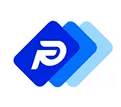 Reporte de Incidencias
Nº de Expediente: D68589Fecha: 16/08/2019Departamento: Retail VentanillasEmpleado: Armando Cruz MartínezResumen de la Incidencia: Pérdida de efectivoEl jueves 16 de agosto del 2019 en la ventanilla #3, la cual es atendida por el cajero Armando Cruz Martínez, se presentó un faltante en el corte de caja por un total de $4,500.00.Según el relato de Armando Cruz Martínez, con número de empleado 4457297, al detectar el faltante de efectivo al momento del corte de caja, realizó una primera exploración en los movimientos realizados durante el día. Alrededor de las 13:35 horas del día, se presentó un cliente para cobrar un cheque por el monto de $4,500.00; sin embargo, se entregó el efectivo sin que el cheque fuera transmitido en el sistema. El relato es confirmado por Berenice Cortez Pérez, supervisora del área de cajas.El problema pudo ser resuelto al final del día:El cheque fue transmitido por sistema y todo procedió con normalidad. El cheque tenía los fondos suficientes para poder ser pagado.Por lo tanto, el faltante quedó suprimido en el corte final de caja.